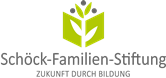 Förderantrag an die Schöck-Familien-Stiftung gGmbHBitte senden Sie uns den unterschriebenen und datierten Antrag mit Anlagen per E-Mail als PDF.  1. Eckdaten Projekt 2. Antragstellende OrganisationÜber die anzugebenden Kontaktinformationen muss eine zuverlässige Korrespondenz gewährleistet sein.Vorstellung der antragstellenden Organisation, u.a. (stichpunktartig möglich)Anzahl und Anteil Ehrenamtlicher/HauptberuflicherAnteil VerwaltungskostenAngaben zu Einbindung von Menschen mit Migrationshintergrund aus Ländern des ausgeschriebenen LandesErfahrung in der Durchführung von Projekten / Referenzprojekte Finanzielle Kapazitäten3. Partnerorganisation im AuslandÜber die anzugebenden Kontaktinformationen muss eine zuverlässige Korrespondenz gewährleistet sein.Vorstellung der lokalen Partnerorganisation, u.a. (stichpunktartig möglich)Entstehung des Kontaktes zur Partnerorganisation und bisherige ZusammenarbeitInformationen zu den Mitarbeitern/MitarbeiterinnenErfahrung in der Projektrealisierung / ReferenzprojekteAnzahl und Anteil Ehrenamtlicher/Hauptberuflicher4. Übersicht Projektkosten und Finanzierung (alle Angaben in EURO)5. Projektdarstellung Bitte fügen Sie eine aussagekräftige Darstellung des Projektes bei, unter Berücksichtigung der nachfolgenden Punkte (falls zutreffend).Die nachfolgenden Fragen müssen nicht der Reihenfolge nach beantwortet werden, die Punkte sollten nur im Gesamttext angesprochen werden. Allgemein gilt es bei den Angaben zum Projekt die Sachverhalte schlüssig, informativ und faktisch darzustellen, ohne in der Argumentation ausschweifend zu werden.Bitte führen Sie in jedem Fall zu Beginn eine aussagekräftige Beschreibung des Projektes mit Zusammenfassung der relevanten Angaben an (maximal 2.000 Zeichen). Auf wessen Initiative geht das Projekt zurück, wie ist das Konzept entstanden?Geographische und klimatische Lage und ggf. Besonderheiten Situationsanalyse Wie ist die derzeitige Situation? Wer hat die Situationsanalyse durchgeführt?Existiert Nachfrage/Bedarf an Ausgebildeten bzw. besonderen Produkten? Bei Bauprojekten: Wie sind die Eigentumsverhältnisse des Grundstückes? Liegen die notwendigen Baugenehmigungen vor? Von wem soll der Bau überwacht werden und welche sind dessen Kompetenzen?Beschreibung der Begünstigten/Zielgruppe/-nu.a. Anzahl begünstigter Personen, Altersgruppe, soziale Zugehörigkeit, berufliche Einordnung, sonstige relevante Merkmale. Wie sehen sie selbst ihre Situation? Wie beteiligen sich die Begünstigten an der Durchführung?Projektziele 	Welcher Zustand soll durch das Projekt erreicht werden? 	Welche konkreten realistischen Wirkungen sollen erzielt werden, was soll sich 	verändern?Welche konkreten Maßnahmen sollen zur Erreichung der Projektziele führen? 	Unter Berücksichtigung folgender Fragen falls zutreffend: Werden kulturelle sowie 	traditionelle Gegebenheiten und Produktionsweisen berücksichtigt? Wo werden die 	Sachmittel beschafft? 	Im Falle von Ausbildungsmaßnahmen: Bitte beschreiben Sie kurz, wie diese ablaufen 	(Häufigkeit, Dauer, ggf. Zusammenspiel der verschiedenen Akteure, Herkunft und 	Qualifikation der Ausbildenden, Kinderbetreuung falls Mütter zu den Begünstigten 	gehören) g)  	Zeitplan und Meilensteine h)	Wirkungsmessung / Evaluation	Woran erkennen Sie, ob bzw. inwieweit die Ziele erreicht wurden?i)	Welche Kooperation besteht mit dem Staat/staatlichen Institutionen?j)	Vorbildfunktion des Projekts und Multiplizierbarkeit k)	Beurteilung der längerfristigen Lebensfähigkeit:	Wie stellen Sie die längerfristige Lebensfähigkeit des Projektes sicher?	Welche Leistungen stehen langfristig zur Verfügung?	Wer trägt möglicherweise entstehende Folgekosten des Projektes?l)	Welche Schwierigkeiten und Risiken sind möglicherweise zu erwarten?m)	Wurde geprüft, ob das Projekt bestehende Konflikte verschärft oder neue 	Konflikte verursacht? Wie können diese vermieden werden?	n)	Wird das geplante Projekt Auswirkungen auf die Gesellschaftsstruktur haben und 	wenn ja welche?  	o)	Wird das geplante Projekt Auswirkungen auf die Umwelt haben und wenn ja welche? p)	Welche politischen oder religiösen Ziele hat Ihr Projekt? q)	Gibt es in der Umgebung vergleichbare Initiativen? r)	Sonstige relevante Angaben 6. Auszahlungsplan der SFS-Fördersumme – falls Ratenzahlungen gewünscht sind7. AnlagenKosten- und Finanzkalkulation (Formular 1 bzw. eigenes Formular) sowie ggf. Anhänge zur Erläuterung und KostenvoranschlägeGültiger Freistellungsbescheid oder eine vorläufige Bescheinigung der Gemeinnützigkeit des Finanzamts (soweit es sich bei der antragstellenden Organisation nicht um eine Kommune oder Bildungseinrichtung handelt)8. Erklärung der antragstellenden Organisation: Der/Die Antragsteller/in versichert die Richtigkeit und Vollständigkeit der Angaben, dass es/sie vertretungsberechtigt für die antragstellende Organisation ist und erklärt, dass er/sie die in den Förderrichtlinien der Schöck-Familien-Stiftung gGmbH enthaltenen Anforderungen anerkennt.Des Weiteren ist der/die Antragsteller/in damit einverstanden, dass die SFS zum Zwecke der Öffentlichkeitsarbeit ihrerseits Angaben zum Projekt in Abstimmung mit dem/der Antrag-steller/in in angemessener Form nach außen und gegenüber Dritten kommunizieren darf.Ort, Datum: 						 Rechtsverbindliche Unterschrift: ---------------------------------------------			---------------------------------------------ProjekttitelProjektortProjektlandProjektbeginn (Datum)Projektende (Datum)Projektdauer (Monate)GesamtprojektbudgetFehlende Finanzierung  Beantragte Fördersumme Name und Rechtsform der antragstellenden OrganisationAdresse E-Mail Telefon BankverbindungAntrag eingereicht durch (Name und Funktion), vertretungsberechtigt im Sinne der Satzung Name Projekt-verantwortliche/rTelefon Projektverantwortliche/rE-MailProjektverantwortliche/rGgf. Website Name und RechtsformInstitutionelle Ziele, GemeinnützigkeitAdresse Ansprechpartner/in(Name und Funktion)TelefonE-MailGgf. Website geplante Projektkostengeplante Finanzierunggeplante Finanzierunggeplante Finanzierunggeplante ProjektkostenEigenmittelDrittmittel SFS-FördermittelJahr 1Jahr 2GesamtJahr 1:   Jahr 1:   Jahr 2:   Jahr 2:   Datum/MonatBetragDatum/MonatBetragGesamtsumme Jahr 1:Gesamtsumme Jahr 2:Gesamtbetrag SFS-Förderung